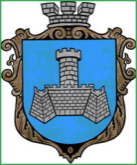 УКРАЇНАХМІЛЬНИЦЬКА МІСЬКА РАДАВІННИЦЬКОЇ ОБЛАСТІВиконавчий комітетРІШЕННЯвід “ лютого  2017 року                                           	      			№86                                                                                                                                          Про затвердження штатного розпису КЗ Хмільницької міської ради «Історичний музей м.Хмільника»Відповідно до підпунктів 1, 7 пункту «а» ст. 32, ст. 60 Закону України «Про місцеве самоврядування в Україні», наказу Міністерства культури України від 01.08.2012 року № 823 «Про затвердження примірних штатних розписів державних та комунальних музеїв, заповідників та закладів музейного типу», з метою забезпечення діяльності КЗ Хмільницької міської ради «Історичний музей м.Хмільника», виконавчий комітет Хмільницької міської ради В И Р І Ш И В:Затвердити штатний розпис комунального закладу Хмільницької міської ради «Історичний музей м.Хмільника» в загальній чисельності 3 штатні одиниці з моменту прийняття відповідного рішення міської ради про затвердження штатної чисельності установи згідно додатку.2.  Контроль за виконанням цього рішення залишаю за собою.  	Міський голова                                                                С.Б.РедчикДодаток  2до рішення виконкому Хмільницької міської радиВід 23 лютого 2017р. №86ШТАТНИЙ РОЗПИСкомунального закладу Хмільницької міської ради «Історичний музей м.Хмільника» Керуючий справами виконкому міської ради								І.Павлюк№ з/пНазва структурного підрозділу та посадКількість штатних одиницьДиректор1Головний зберігач фондів1Прибиральниця1